WOK karta pracy z 07.04.2020„Pierwsza lekcja zabijania” Tomasza Gudzowatego. Nagroda World Press Photo 1999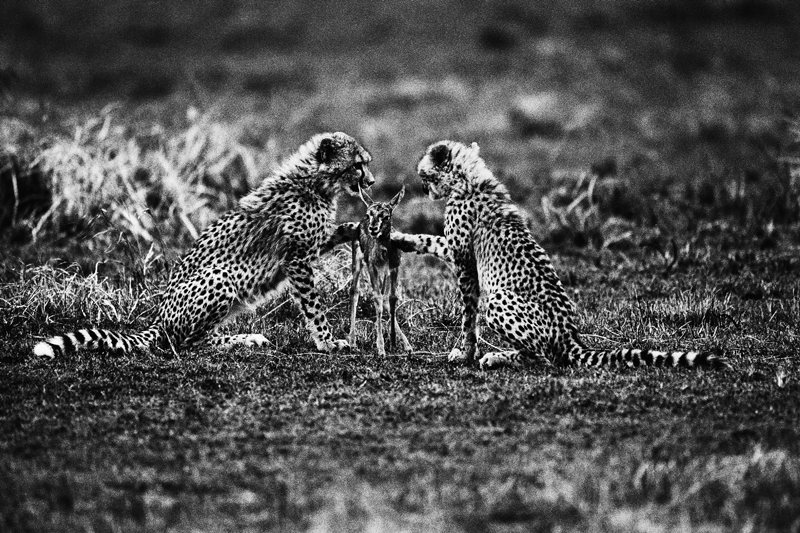 Co jest tematem fotografii?Uzasadnij czy scenę interpretujesz dosłownie, czy metaforycznie.Co, Twoim zdaniem, decyduje o oryginalności zdjęcia?Do którego z poznanych nurtów fotografii zaliczymy omawianą fotografię?Odszukaj w Internecie czy uchwycenie widocznej sceny jest dziełem przypadku, czy stanowi efekt projektu.Określ różnice między obrazem natury ukazanym na fotografii Gudzowatego a na zdjęciach zwierząt i natury w kalendarzach i na blogachPierwsza lekcja zabijaniaZdjęcia przyrody, np. w kalendarzach